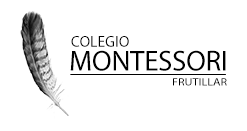 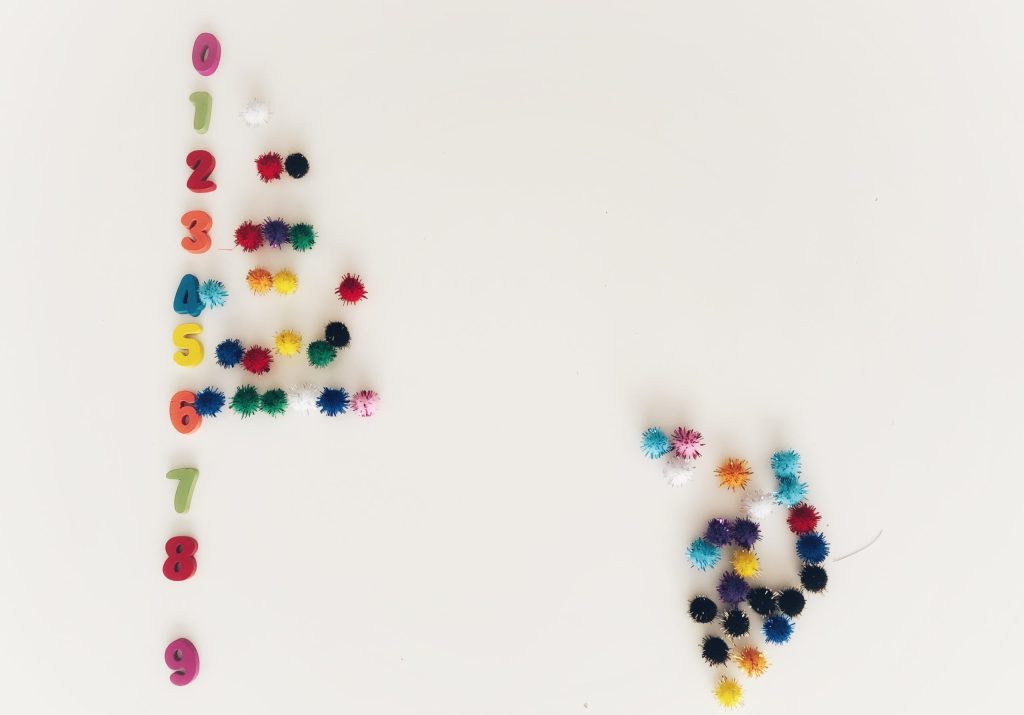 Para continuar  reforzando la relación entre cantidad y número ¡ todo lo que tenemos en casa nos sirve para contar¡Para esta actividad necesitarán preparar tarjetas de papel o cartón  (de 10 x 10 cm aprox.)  para escribir los números del 0 al 10 o del 0 al 20 dependiendo del ámbito numérico que el niño maneja.Paso a paso:Ubica los las tarjetas de números en el piso, de izquierda a derecha o de arriba a abajo, ideal si es sobre una alfombra .Invita al niño a buscar en casa la cantidad de objetos que indica cada número y a ubicar los objetos frente a cada número en forma ordenada.